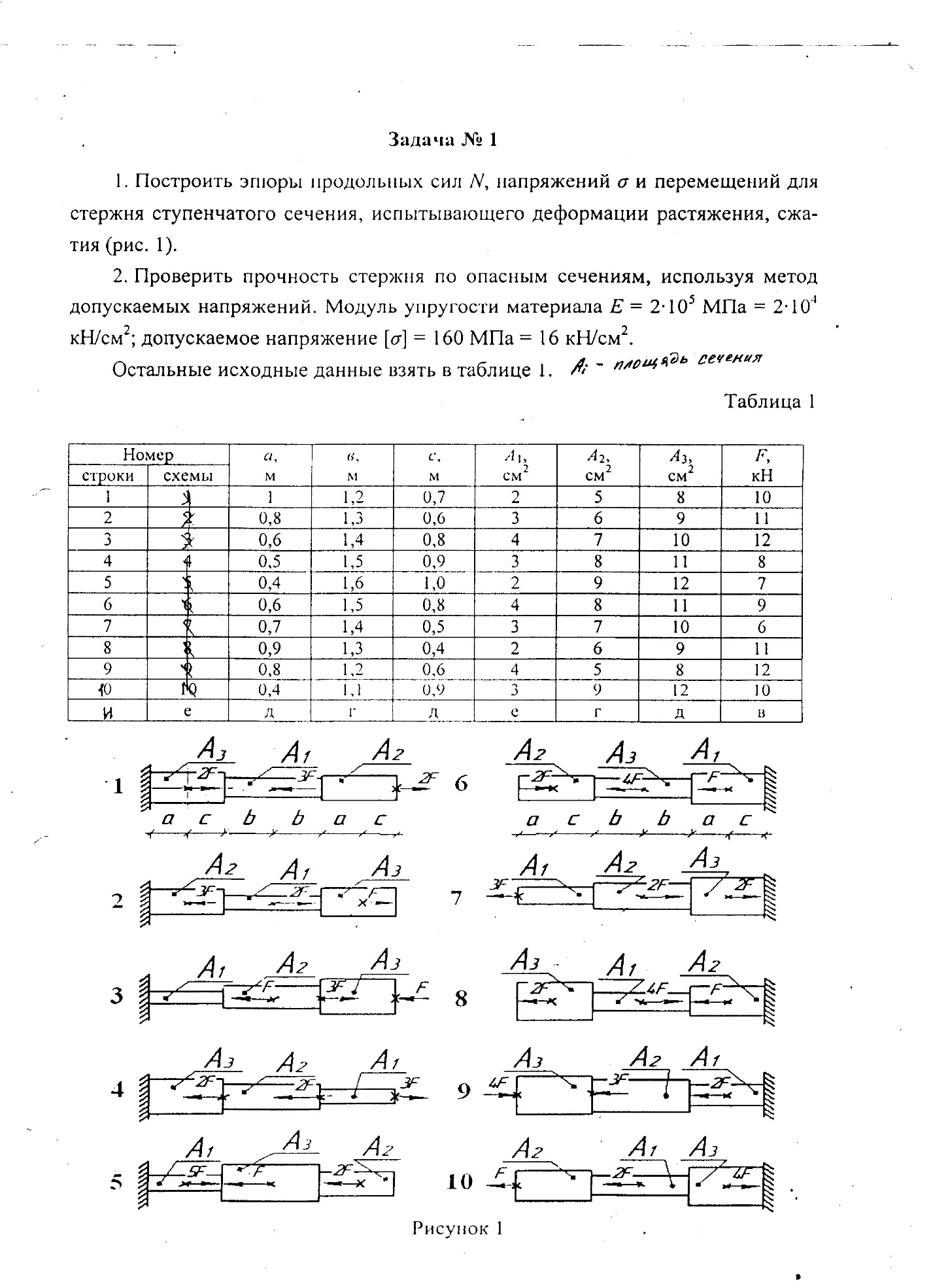 ВАРИАНТ ТАБЛ. 8               ВАРИАНТ СХЕМЫ 9